SPECYFIKACJA TECHNICZNA WYKONANIA I ODBIORU ROBÓT BUDOWLANYCHD-M-00.00.00 – WYMAGANIA OGÓLNEWSTĘPPrzedmiot STPrzedmiotem niniejszej specyfikacji technicznej (ST) są wymagania ogólne dotyczące wykonania i odbioru robót objętych kontraktem pn. : „Remont cząstkowy nawierzchni dróg gminnych w Gminie Czernichów w roku 2021 z podziałem na dwa zadania” Zakres robót objętych niniejszą specyfikacjąUstalenia zawarte w niniejszej specyfikacji obejmują wymagania ogólne, wspólne dla robót objętych specyfikacjami technicznymi, dla poszczególnych asortymentów robót drogowych. Wymagania ogólne należy rozumieć i stosować w powiązaniu z niżej wymienionymi szczegółowymi specyfikacjami technicznymi :D-M-00.00.00 – Wymagania ogólne.D-05.03.09 – Nawierzchnia pojedynczo powierzchniowo utrwalona.Naprawa nawierzchni asfaltowej wg technologi pełnej (z mechanicznym obcinaniem krawędzi).Przedmiar robót będących przedmiotem niniejszego zamówienia jest wyszczególniony w poniższej tabeli.Zakres IZakres IIOkreślenia podstawoweUżyte w ST wymienione poniżej określenia należy rozumieć w każdym przypadku następująco:Budowla drogowa - obiekt budowlany, nie będący budynkiem, stanowiący całość techniczno-użytkową (drogę) albo jego część stanowiącą odrębny element konstrukcyjny lub technologiczny (obiekt mostowy, korpus ziemny, węzeł).Chodnik – część drogi przeznaczony do ruchu pieszych.Droga – wydzielony liniami granicznymi grunt wraz z przestrzenią nad i pod jego powierzchnią, w którym są zlokalizowane droga oraz obiekty budowlane                      i urządzenia techniczne związane z prowadzeniem, zabezpieczeniem i obsługa ruchu, a także urządzenia związane z potrzebami zarządzania drogą.Dziennik budowy - dziennik, wydany zgodnie z obowiązującymi przepisami, stanowiący urzędowy dokument przebiegu robót budowlanych oraz zdarzeń                        i okoliczności zachodzących w toku wykonywania robót.Jezdnia - część drogi przeznaczona do ruchu pojazdów.Kierownik budowy - osoba wyznaczona przez Wykonawcę, upoważniona do kierowania robotami i do występowania w jego imieniu w sprawach realizacji kontraktu.Korona drogi - jezdnia z poboczami, pasami awaryjnego postoju lub pasami przeznaczonymi do ruchu pieszych, zatokami autobusowymi lub postojowymi,             a przy drogach dwujezdniowych – również pasem dzielącym jezdnie.Konstrukcja nawierzchni - układ warstw nawierzchni wraz ze sposobem ich połączenia.Koryto - element uformowany w korpusie drogowym w celu ułożenia w nim konstrukcji nawierzchni.Rejestr obmiarów - akceptowany przez Inżyniera (Inspektora Nadzoru) zeszyt z ponumerowanymi stronami, służący do wpisywania przez Wykonawcę obmiaru dokonywanych robót w formie wyliczeń, szkiców i ew. dodatkowych załączników. Wpisy w rejestrze obmiarów podlegają potwierdzeniu przez Inżyniera.Laboratorium - drogowe lub inne laboratorium badawcze, zaakceptowane przez Zamawiającego, niezbędne do przeprowadzenia wszelkich badań i prób związanych z oceną jakości materiałów oraz robót.Materiały - wszelkie tworzywa niezbędne do wykonania robót, zgodne                       z dokumentacją projektową i specyfikacjami technicznymi, zaakceptowane przez Inżyniera.Nawierzchnia - warstwa lub zespół warstw służących do przejmowania                    i rozkładania obciążeń od ruchu na podłoże gruntowe i zapewniających dogodne warunki dla ruchu.Warstwa ścieralna - górna warstwa nawierzchni poddana bezpośrednio oddziaływaniu ruchu i czynników atmosferycznych.Warstwa wiążąca - warstwa znajdująca się między warstwą ścieralną                     a podbudową, zapewniająca lepsze rozłożenie naprężeń w nawierzchni                       i przekazywanie ich na podbudowę.Podbudowa - dolna część nawierzchni służąca do przenoszenia obciążeń od ruchu na podłoże. Podbudowa może składać się z podbudowy zasadniczej            i podbudowy pomocniczej.Podbudowa zasadnicza - górna część podbudowy spełniająca funkcje nośne                   w konstrukcji nawierzchni. Może ona składać się z jednej lub dwóch warstw.Podbudowa pomocnicza - dolna część podbudowy spełniająca, obok funkcji nośnych, funkcje zabezpieczenia nawierzchni przed działaniem wody, mrozu                i przenikaniem cząstek podłoża. Może zawierać warstwę mrozoochronną, odsączającą lub odcinającą.Warstwa odcinająca - warstwa stosowana w celu uniemożliwienia przenikania cząstek drobnych gruntu do warstwy nawierzchni leżącej powyżej.Niweleta - wysokościowe i geometryczne rozwinięcie na płaszczyźnie pionowego przekroju w osi drogi lub obiektu mostowego.Odpowiednia (bliska) zgodność - zgodność wykonywanych robót                            z dopuszczonymi tolerancjami, a jeśli przedział tolerancji nie został określony -                 z przeciętnymi tolerancjami, przyjmowanymi zwyczajowo dla danego rodzaju robót budowlanych.Pas drogowy - wydzielony liniami granicznymi grunt wraz z przestrzenią nad         i pod jego powierzchnią, w którym są zlokalizowane droga oraz obiekty budowlane i urządzenia techniczne związane z prowadzeniem, zabezpieczeniem           i obsługa ruchu, a także urządzenia związane z potrzebami zarządzania drogą.Podłoże - grunt rodzimy lub nasypowy, leżący pod nawierzchnią do głębokości przemarzania.Podłoże ulepszone - górna warstwa podłoża, leżąca bezpośrednio pod nawierzchnią, ulepszona w celu umożliwienia przejęcia ruchu budowlanego                  i właściwego wykonania nawierzchni.Polecenie Inżyniera (Inspektora Nadzoru) - wszelkie polecenia przekazane Wykonawcy przez Inżyniera, w formie pisemnej, dotyczące sposobu realizacji robót lub innych spraw związanych z prowadzeniem budowy.Przedsięwzięcie budowlane - kompleksowa realizacja nowego połączenia drogowego lub całkowita modernizacja (zmiana parametrów geometrycznych trasy w planie i przekroju podłużnym) istniejącego połączenia.Przeszkoda sztuczna - dzieło ludzkie, stanowiące utrudnienie w realizacji zadania budowlanego, na przykład droga, kolej, rurociąg itp.Przetargowa dokumentacja projektowa - część dokumentacji projektowej, która wskazuje lokalizację, charakterystykę i wymiary obiektu będącego przedmiotem robót.Rekultywacja - roboty mające na celu uporządkowanie i przywrócenie pierwotnych funkcji terenom naruszonym w czasie realizacji zadania budowlanego.Ogólne wymagania dotyczące robótWykonawca robót jest odpowiedzialny za jakość ich wykonania oraz za ich zgodność                  z dokumentacją projektową, ST i poleceniami Inżyniera.Przekazanie terenu budowy.Zamawiający w terminie określonym w dokumentach umowy przekaże Wykonawcy teren budowy wraz ze wszystkimi wymaganymi uzgodnieniami prawnymi i administracyjnymi oraz dziennik budowy.Na Wykonawcy spoczywa odpowiedzialność za ochronę przekazanych mu punktów pomiarowych do chwili odbioru końcowego robót. Uszkodzone lub zniszczone znaki geodezyjne Wykonawca odtworzy i utrwali na własny koszt.Zabezpieczenie terenu budowy.Wykonawca jest zobowiązany do zabezpieczenia terenu budowy w okresie trwania realizacji kontraktu aż do zakończenia i odbioru ostatecznego robót.Wykonawca dostarczy, zainstaluje i będzie utrzymywać tymczasowe urządzenia zabezpieczające, w tym : ogrodzenia, poręcze, oświetlenie, sygnały i znaki ostrzegawcze, dozorców, wszelkie inne środki niezbędne do ochrony robót, wygody społeczności i innych.Wykonawca zapewni stałe warunki widoczności w dzień i w nocy tych zapór                  i znaków, dla których jest to nieodzowne ze względów bezpieczeństwa.Wszystkie znaki, zapory i inne urządzenia zabezpieczające będą akceptowane przez Inżyniera.Koszt zabezpieczenia terenu budowy nie podlega odrębnej zapłacie i przyjmuje się, że jest włączony w cenę umowną.Ochrona środowiska w czasie wykonywania robót.Wykonawca ma obowiązek znać i stosować w czasie prowadzenia robót wszelkie przepisy dotyczące ochrony środowiska naturalnego.W okresie trwania budowy i wykańczania robót Wykonawca będzie :utrzymywać teren budowy i wykopy w stanie bez wody stojącej,podejmować wszelkie uzasadnione kroki mające na celu stosowanie się do przepisów i norm dotyczących ochrony środowiska na terenie i wokół terenu budowy oraz będzie unikać uszkodzeń lub uciążliwości dla osób lub własności społecznej i innych, a wynikających ze skażenia, hałasu lub innych przyczyn powstałych w następstwie jego sposobu działania.Stosując się do tych wymagań będzie miał szczególny wzgląd na :lokalizację baz, warsztatów, magazynów, składowisk, ukopów i dróg dojazdowych;środki ostrożności i zabezpieczenia przed zanieczyszczeniem zbiorników i cieków wodnych pyłami lub substancjami toksycznymi, zanieczyszczeniem powietrza pyłami i gazami, możliwością powstania pożaru;Ochrona przeciwpożarowa :Wykonawca będzie przestrzegać przepisy ochrony przeciwpożarowej.Wykonawca będzie utrzymywać sprawny sprzęt przeciwpożarowy, wymagany przez odpowiednie przepisy, na terenie baz produkcyjnych, w pomieszczeniach biurowych, mieszkalnych i magazynach oraz w maszynach i pojazdach.Materiały łatwopalne będą składowane w sposób zgodny z odpowiednimi przepisami               i zabezpieczone przed dostępem osób trzecich.Wykonawca będzie odpowiedzialny za wszelkie straty spowodowane pożarem wywołanym jako rezultat realizacji robót albo przez personel Wykonawcy.Materiały szkodliwe dla otoczeniaMateriały, które w sposób trwały są szkodliwe dla otoczenia, nie będą dopuszczone do użycia.Nie dopuszcza się użycia materiałów wywołujących szkodliwe promieniowanie                     o stężeniu większym od dopuszczalnego, określonego odpowiednimi przepisami.Wszelkie materiały odpadowe użyte do robót będą miały aprobatę techniczną wydaną przez uprawnioną jednostkę, jednoznacznie określającą brak szkodliwego oddziaływania tych materiałów na środowisko.Materiały, które są szkodliwe dla otoczenia tylko w czasie robót, a po zakończeniu robót ich szkodliwość zanika (np. materiały pylaste) mogą być użyte pod warunkiem przestrzegania wymagań technologicznych wbudowania. Jeżeli wymagają tego odpowiednie przepisy Zamawiający powinien otrzymać zgodę na użycie tych materiałów od właściwych organów administracji państwowej.Jeżeli Wykonawca użył materiałów szkodliwych dla otoczenia zgodnie ze specyfikacjami, a ich użycie spowodowało jakiekolwiek zagrożenie środowiska, to konsekwencje tego poniesie Zamawiający.Ochrona własności publicznej i prywatnejWykonawca odpowiada za ochronę instalacji na powierzchni ziemi i za urządzenia podziemne, takie jak rurociągi, kable itp. oraz uzyska od odpowiednich władz będących właścicielami tych urządzeń potwierdzenie informacji dostarczonych mu przez Zamawiającego w ramach planu ich lokalizacji. Wykonawca zapewni właściwe oznaczenie i zabezpieczenie przed uszkodzeniem tych instalacji i urządzeń w czasie trwania budowy.Wykonawca zobowiązany jest umieścić w swoim harmonogramie rezerwę czasową dla wszelkiego rodzaju robót, które mają być wykonane w zakresie przełożenia instalacji i urządzeń podziemnych na terenie budowy i powiadomić Inżyniera i władze lokalne o zamiarze rozpoczęcia robót. O fakcie przypadkowego uszkodzenia tych instalacji Wykonawca bezzwłocznie powiadomi Inżyniera i zainteresowane władze oraz będzie z nimi współpracował dostarczając wszelkiej pomocy potrzebnej przy dokonywaniu napraw. Wykonawca będzie odpowiadać za wszelkie spowodowane przez jego działania uszkodzenia instalacji na powierzchni ziemi i urządzeń podziemnych wykazanych w dokumentach dostarczonych mu przez Zamawiającego.Ograniczenie obciążeń osi pojazdówWykonawca stosować się będzie do ustawowych ograniczeń obciążenia na oś przy transporcie materiałów i wyposażenia na i z terenu robót. Uzyska on wszelkie niezbędne zezwolenia od władz co do przewozu nietypowych wagowo ładunków                    i w sposób ciągły będzie o każdym takim przewozie powiadamiał Inżyniera. Pojazdy          i ładunki powodujące nadmierne obciążenie osiowe nie będą dopuszczone na świeżo ukończony fragment budowy w obrębie terenu budowy i Wykonawca będzie odpowiadał za naprawę wszelkich robót w ten sposób uszkodzonych, zgodnie                   z poleceniami Inżyniera.Bezpieczeństwo i higiena pracyPodczas realizacji robót Wykonawca będzie przestrzegać przepisów dotyczących bezpieczeństwa i higieny pracy.W szczególności Wykonawca ma obowiązek zadbać, aby personel nie wykonywał pracy w warunkach niebezpiecznych, szkodliwych dla zdrowia oraz nie spełniających odpowiednich wymagań sanitarnych.Wykonawca zapewni i będzie utrzymywał wszelkie urządzenia zabezpieczające, socjalne oraz sprzęt i odpowiednią odzież dla ochrony życia i zdrowia osób zatrudnionych na budowie oraz dla zapewnienia bezpieczeństwa publicznego.Uznaje się, że wszelkie koszty związane z wypełnieniem wymagań określonych powyżej nie podlegają odrębnej zapłacie i są uwzględnione w cenie umownej.Ochrona i utrzymanie robótWykonawca będzie odpowiedzialny za ochronę robót i za wszelkie materiały                     i urządzenia używane do robót od daty rozpoczęcia do daty zakończenia robót (do wydania potwierdzenia zakończenia przez Inżyniera).Wykonawca będzie utrzymywać roboty do czasu odbioru ostatecznego. Utrzymanie powinno być prowadzone w taki sposób, aby budowla drogowa lub jej elementy były             w zadowalającym stanie przez cały czas, do momentu odbioru ostatecznego.Jeśli Wykonawca w jakimkolwiek czasie zaniedba utrzymanie, to na polecenie Inżyniera powinien rozpocząć roboty utrzymaniowe nie później niż w 24 godziny po otrzymaniu tego polecenia.Stosowanie się do prawa i innych przepisówWykonawca zobowiązany jest znać wszystkie przepisy wydane przez władze centralne i miejscowe oraz inne przepisy i wytyczne, które są w jakikolwiek sposób związane z robotami i będzie w pełni odpowiedzialny za przestrzeganie tych praw, przepisów i wytycznych podczas prowadzenia robót.Wykonawca będzie przestrzegać praw patentowych i będzie w pełni odpowiedzialny za wypełnienie wszelkich wymagań prawnych odnośnie wykorzystania opatentowanych urządzeń lub metod i w sposób ciągły będzie informować Inżyniera o swoich działaniach, przedstawiając kopie zezwoleń i inne odnośne dokumenty.MATERIAŁYŹródła uzyskania materiałówCo najmniej na tydzień przed zaplanowanym wykorzystaniem jakichkolwiek materiałów przeznaczonych do robót Wykonawca przedstawi szczegółowe informacje dotyczące proponowanego źródła wytwarzania, zamawiania lub wydobywania tych materiałów i odpowiednie świadectwa badań laboratoryjnych oraz próbki do zatwierdzenia przez Inżyniera.Zatwierdzenie partii materiałów z danego źródła nie oznacza automatycznie, że wszelkie materiały z danego źródła uzyskają zatwierdzenie.Wykonawca zobowiązany jest do prowadzenia badań w celu udokumentowania, że materiały uzyskane z dopuszczonego źródła w sposób ciągły spełniają wymagania ST  w czasie postępu robót.Pozyskiwanie materiałów miejscowychWykonawca odpowiada za uzyskanie pozwoleń od właścicieli i odnośnych władz na pozyskanie materiałów z jakichkolwiek źródeł miejscowych włączając w to źródła wskazane przez Zamawiającego i jest zobowiązany dostarczyć Inżynierowi wymagane dokumenty przed rozpoczęciem eksploatacji źródła.Wykonawca przedstawi dokumentację zawierającą raporty z badań terenowych            i laboratoryjnych oraz proponowaną przez siebie metodę wydobycia i selekcji do zatwierdzenia Inżynierowi.Wykonawca ponosi odpowiedzialność za spełnienie wymagań ilościowych                           i jakościowych materiałów z jakiegokolwiek źródła.Wykonawca poniesie wszystkie koszty, a w tym : opłaty, wynagrodzenia                           i jakiekolwiek inne koszty związane z dostarczeniem materiałów do robót.Inspekcja wytwórni materiałówWytwórnie materiałów mogą być okresowo kontrolowane przez Inżyniera w celu sprawdzenia zgodności stosowanych metod produkcyjnych z wymaganiami. Próbki materiałów mogą być pobierane w celu sprawdzenia ich właściwości. Wynik tych kontroli będzie podstawą akceptacji określonej partii materiałów pod względem jakości.W przypadku, gdy Inżynier będzie przeprowadzał inspekcję wytwórni, będą zachowane następujące warunki:Inżynier będzie miał zapewnioną współpracę i pomoc Wykonawcy oraz producenta materiałów w czasie przeprowadzania inspekcji,Inżynier będzie miał wolny dostęp, w dowolnym czasie, do tych części wytwórni, gdzie odbywa się produkcja materiałów przeznaczonych do realizacji umowy.Materiały nie odpowiadające wymaganiomMateriały nie odpowiadające wymaganiom zostaną przez Wykonawcę wywiezione                  z terenu budowy, bądź złożone w miejscu wskazanym przez Inżyniera. Jeśli Inżynier zezwoli Wykonawcy na użycie tych materiałów do innych robót, niż te dla których zostały zakupione, to koszt tych materiałów zostanie przewartościowany przez Inżyniera.Każdy rodzaj robót, w którym znajdują się nie zbadane i nie zaakceptowane materiały, Wykonawca wykonuje na własne ryzyko, licząc się z jego nieprzyjęciem                               i niezapłaceniemPrzechowywanie i składowanie materiałówWykonawca zapewni, aby tymczasowo składowane materiały, do czasu gdy będą one potrzebne do robót, były zabezpieczone przed zanieczyszczeniem, zachowały swoją jakość i właściwość do robót  i były dostępne do kontroli przez Inżyniera.Miejsca czasowego składowania materiałów będą zlokalizowane w obrębie terenu budowy w miejscach uzgodnionych z Inżynierem lub poza terenem budowy                         w miejscach zorganizowanych przez Wykonawcę.Wariantowe stosowanie materiałówJeśli dokumentacja projektowa lub ST przewidują możliwość wariantowego zastosowania rodzaju materiału w wykonywanych robotach, Wykonawca powiadomi Inżyniera o swoim zamiarze co najmniej tydzień przed użyciem materiału, albo                   w okresie dłuższym, jeśli będzie to wymagane dla badań prowadzonych przez Inżyniera. Wybrany i zaakceptowany rodzaj materiału nie może być później zmieniany bez zgody Inżyniera.SPRZĘTWykonawca jest zobowiązany do używania jedynie takiego sprzętu, który nie spowoduje niekorzystnego wpływu na jakość wykonywanych robót. Sprzęt używany do robót powinien być zgodny z ofertą Wykonawcy i powinien odpowiadać pod względem typów i ilości wskazaniom zawartym w ST lub projekcie organizacji robót, zaakceptowanym przez Inżyniera; w przypadku braku ustaleń w takich dokumentach sprzęt powinien być uzgodniony i zaakceptowany przez Inżyniera.Liczba i wydajność sprzętu będzie gwarantować przeprowadzenie robót, zgodnie           z zasadami określonymi w dokumentacji projektowej, ST i wskazaniach Inżyniera              w terminie przewidzianym umową.Sprzęt będący własnością Wykonawcy lub wynajęty do wykonania robót ma być utrzymywany w dobrym stanie i gotowości do pracy. Będzie on zgodny z normami ochrony środowiska i przepisami dotyczącymi jego użytkowania.Wykonawca dostarczy Inżynierowi kopie dokumentów potwierdzających dopuszczenie sprzętu do użytkowania, tam gdzie jest to wymagane przepisami.Jeżeli dokumentacja projektowa lub ST przewidują możliwość wariantowego użycia sprzętu przy wykonywanych robotach, Wykonawca powiadomi Inżyniera o swoim zamiarze wyboru i uzyska jego akceptację przed użyciem sprzętu. Wybrany sprzęt, po akceptacji Inżyniera, nie może być później zmieniany bez jego zgody.Jakikolwiek sprzęt, maszyny, urządzenia i narzędzia nie gwarantujące zachowania warunków umowy, zostaną przez Inżyniera zdyskwalifikowane i nie dopuszczone do robót.TRANSPORTWykonawca jest zobowiązany do stosowania jedynie takich środków transportu, które nie wpłyną niekorzystnie na jakość wykonywanych robót i właściwości przewożonych materiałów.Liczba środków transportu będzie zapewniać prowadzenie robót zgodnie z zasadami określonymi w dokumentacji projektowej, ST i wskazaniach Inżyniera, w terminie przewidzianym umową.Przy ruchu na drogach publicznych pojazdy będą spełniać wymagania dotyczące przepisów ruchu drogowego w odniesieniu do dopuszczalnych obciążeń na osie                  i innych parametrów technicznych. Środki transportu nie odpowiadające warunkom dopuszczalnych obciążeń na osie mogą być dopuszczone przez Inżyniera, pod warunkiem przywrócenia stanu pierwotnego użytkowanych odcinków dróg na koszt Wykonawcy.Wykonawca będzie usuwać na bieżąco, na własny koszt, wszelkie zanieczyszczenia spowodowane jego pojazdami na drogach publicznych oraz dojazdach do terenu budowy.WYKONANIE ROBÓTWykonawca jest odpowiedzialny za prowadzenie robót zgodnie z umową oraz za jakość zastosowanych materiałów i wykonywanych robót, za ich zgodność                        z dokumentacją projektową, wymaganiami ST, projektu organizacji robót oraz poleceniami Inżyniera.Następstwa jakiegokolwiek błędu spowodowanego przez Wykonawcę w wytyczeniu              i wyznaczaniu robót zostaną, jeśli wymagać tego będzie Inżynier, poprawione przez Wykonawcę na własny koszt.Sprawdzenie wytyczenia robót lub wyznaczenia wysokości przez Inżyniera nie zwalnia Wykonawcy od odpowiedzialności za ich dokładność.Decyzje Inżyniera dotyczące akceptacji lub odrzucenia materiałów i elementów robót będą oparte na wymaganiach sformułowanych w dokumentach umowy, dokumentacji projektowej i w ST, a także w normach i wytycznych. Przy podejmowaniu decyzji Inżynier uwzględni wyniki badań materiałów  i robót, rozrzuty normalnie występujące przy produkcji i przy badaniach materiałów, doświadczenia z przeszłości, wyniki badań naukowych oraz inne czynniki wpływające na rozważaną kwestię.Polecenia Inżyniera będą wykonywane nie później niż w czasie przez niego wyznaczonym, po ich otrzymaniu przez Wykonawcę, pod groźbą zatrzymania robót. Skutki finansowe z tego tytułu ponosi Wykonawca.kontrola jakości robótZasady kontroli jakości robótCelem kontroli robót będzie takie sterowanie ich przygotowaniem i wykonaniem, aby osiągnąć założoną jakość robót.Wykonawca jest odpowiedzialny za pełną kontrolę robót i jakości materiałów. Wykonawca zapewni odpowiedni system kontroli, włączając personel, laboratorium, sprzęt, zaopatrzenie i wszystkie urządzenia niezbędne do pobierania próbek i badań materiałów oraz robót.Przed zatwierdzeniem systemu kontroli Inżynier może zażądać od Wykonawcy przeprowadzenia badań w celu zademonstrowania, że poziom ich wykonywania jest zadowalający.Wykonawca będzie przeprowadzać pomiary i badania materiałów oraz robót                        z częstotliwością zapewniającą stwierdzenie, że roboty wykonano zgodnie                         z wymaganiami zawartymi w dokumentacji projektowej i STMinimalne wymagania co do zakresu badań i ich częstotliwość są określone w ST, normach  i wytycznych. W przypadku, gdy nie zostały one tam określone, Inżynier ustali jaki zakres kontroli jest konieczny, aby zapewnić wykonanie robót zgodnie                   z umową.Wykonawca dostarczy Inżynierowi świadectwa, że wszystkie stosowane urządzenia               i sprzęt badawczy posiadają ważną legalizację, zostały prawidłowo wykalibrowane                   i odpowiadają wymaganiom norm określających procedury badań.Inżynier będzie mieć nieograniczony dostęp do pomieszczeń laboratoryjnych, w celu ich inspekcji.Inżynier będzie przekazywać Wykonawcy pisemne informacje o jakichkolwiek niedociągnięciach dotyczących urządzeń laboratoryjnych, sprzętu, zaopatrzenia laboratorium, pracy personelu lub metod badawczych. Jeżeli niedociągnięcia te będą tak poważne, że mogą wpłynąć ujemnie na wyniki badań, Inżynier natychmiast wstrzyma użycie do robót badanych materiałów i dopuści je do użycia dopiero wtedy, gdy niedociągnięcia w pracy laboratorium Wykonawcy zostaną usunięte i stwierdzona zostanie odpowiednia jakość tych materiałów.Wszystkie koszty związane z organizowaniem i prowadzeniem badań materiałów ponosi Wykonawca.Pobieranie próbekPróbki będą pobierane losowo. Zaleca się stosowanie statystycznych metod pobierania próbek, opartych na zasadzie, że wszystkie jednostkowe elementy produkcji mogą być z jednakowym prawdopodobieństwem wytypowane do badań.Inżynier będzie mieć zapewnioną możliwość udziału w pobieraniu próbek.Na zlecenie Inżyniera Wykonawca będzie przeprowadzać dodatkowe badania tych materiałów, które budzą wątpliwości co do jakości, o ile kwestionowane materiały nie zostaną przez Wykonawcę usunięte lub ulepszone z własnej woli. Koszty tych dodatkowych badań pokrywa Wykonawca tylko w przypadku stwierdzenia usterek.  W przeciwnym przypadku koszty te pokrywa Zamawiający.Pojemniki do pobierania próbek będą dostarczone przez Wykonawcę i zatwierdzone przez Inżyniera. Próbki dostarczone przez Wykonawcę do badań wykonywanych przez Inżyniera będą odpowiednio opisane i oznakowane, w sposób zaakceptowany przez Inżyniera.Badania i pomiaryWszystkie badania i pomiary będą przeprowadzone zgodnie z wymaganiami norm.                W przypadku, gdy normy nie obejmują jakiegokolwiek badania wymaganego w ST, stosować można wytyczne krajowe, albo inne procedury, zaakceptowane przez Inżyniera.Przed przystąpieniem do pomiarów lub badań, Wykonawca powiadomi Inżyniera                  o rodzaju, miejscu i terminie pomiaru lub badania. Po wykonaniu pomiaru lub badania, Wykonawca przedstawi na piśmie ich wyniki do akceptacji Inżyniera.Raporty z badańWykonawca będzie przekazywać Inżynierowi kopie raportów z wynikami badań jak najszybciej, nie później jednak niż w terminie określonym w programie zapewnienia jakości.Wyniki badań (kopie) będą przekazywane Inżynierowi na formularzach według dostarczonego przez niego wzoru lub innych, przez niego zaaprobowanych.Badania prowadzone przez InżynieraDla celów kontroli jakości i zatwierdzenia, Inżynier uprawniony jest do dokonywania kontroli, pobierania próbek i badania materiałów u źródła ich wytwarzania                        i zapewniona mu będzie wszelka potrzebna do tego pomoc ze strony Wykonawcy               i producenta materiałów.Inżynier, po uprzedniej weryfikacji systemu kontroli robót prowadzonego przez Wykonawcę, będzie oceniać zgodność materiałów i robót z wymaganiami ST na podstawie wyników badań dostarczonych przez Wykonawcę.Inżynier może pobierać próbki materiałów i prowadzić badania niezależnie od Wykonawcy, na swój koszt. Jeżeli wyniki tych badań wykażą, że raporty Wykonawcy są niewiarygodne, to Inżynier poleci Wykonawcy lub zleci niezależnemu laboratorium przeprowadzenie powtórnych lub dodatkowych badań, albo oprze się wyłącznie na własnych badaniach przy ocenie zgodności materiałów i robót  z dokumentacją projektową i ST. W takim przypadku całkowite koszty powtórnych lub dodatkowych badań i pobierania próbek poniesione zostaną przez Wykonawcę.Certyfikaty i deklaracjeInżynier może dopuścić do użycia tylko te materiały, które posiadają :certyfikat na znak bezpieczeństwa wykazujący, że zapewniono zgodność                      z kryteriami technicznymi określonymi na podstawie Polskich Norm, aprobat technicznych oraz właściwych przepisów i dokumentów technicznych;deklarację zgodności lub certyfikat zgodności z :Polską Normą lubaprobatą techniczną, w przypadku wyrobów, dla których nie ustanowiono Polskiej Normy, jeżeli nie są objęte certyfikacją określoną w pkt 1i które spełniają wymogi ST.W przypadku materiałów, dla których ww. dokumenty są wymagane przez ST, każda partia dostarczona do robót będzie posiadać te dokumenty, określające w sposób jednoznaczny jej cechy.Produkty przemysłowe muszą posiadać ww. dokumenty wydane przez producenta,                   a w razie potrzeby poparte wynikami badań wykonanych przez niego. Kopie wyników tych badań będą dostarczone przez Wykonawcę Inżynierowi.Jakiekolwiek materiały, które nie spełniają tych wymagań będą odrzucone.Dokumenty budowyDziennik budowy jest wymaganym dokumentem prawnym obowiązującym Zamawiającego i Wykonawcę w okresie od przekazania Wykonawcy terenu budowy do końca okresu gwarancyjnego. Odpowiedzialność za prowadzenie dziennika budowy zgodnie z obowiązującymi przepisami spoczywa na Wykonawcy.Zapisy w dzienniku budowy będą dokonywane na bieżąco i będą dotyczyć przebiegu robót, stanu bezpieczeństwa ludzi i mienia oraz technicznej i gospodarczej strony budowy.Każdy zapis w dzienniku budowy będzie opatrzony datą jego dokonania, podpisem osoby, która dokonała zapisu, z podaniem jej imienia i nazwiska oraz stanowiska służbowego. Zapisy będą czytelne, dokonane trwałą techniką, w porządku chronologicznym, bezpośrednio jeden pod drugim, bez przerw.Załączone do dziennika budowy protokoły i inne dokumenty będą oznaczone kolejnym numerem załącznika i opatrzone datą i podpisem Wykonawcy i Inżyniera.Do dziennika budowy należy wpisywać w szczególności :datę przekazania Wykonawcy terenu budowy,datę przekazania przez Zamawiającego dokumentacji projektowej,uzgodnienie przez Inżyniera programu zapewnienia jakości i harmonogramu robót,terminy rozpoczęcia i zakończenia poszczególnych elementów robót,przebieg robót, trudności i przeszkody w ich prowadzeniu, okresy i przyczyny przerw w robotach,uwagi i polecenia Inżyniera,daty zarządzenia wstrzymania robót, z podaniem powodu,zgłoszenia i daty odbiorów robót zanikających i ulegających zakryciu, częściowych  i ostatecznych odbiorów robót,wyjaśnienia, uwagi i propozycje Wykonawcy,stan pogody i temperaturę powietrza w okresie wykonywania robót podlegających ograniczeniom lub wymaganiom szczególnym w związku                       z warunkami klimatycznymi,zgodność rzeczywistych warunków geotechnicznych z ich opisem w dokumentacji projektowej,dane dotyczące czynności geodezyjnych (pomiarowych) dokonywanych przed                  i w trakcie wykonywania robót,dane dotyczące sposobu wykonywania zabezpieczenia robót,dane dotyczące jakości materiałów, pobierania próbek oraz wyniki przeprowadzonych badań z podaniem, kto je przeprowadzał,wyniki prób poszczególnych elementów budowli z podaniem, kto je przeprowadzał,inne istotne informacje o przebiegu robót,Propozycje, uwagi i wyjaśnienia Wykonawcy, wpisane do dziennika budowy będą przedłożone Inżynierowi do ustosunkowania się.Decyzje Inżyniera wpisane do dziennika budowy Wykonawca podpisuje                     z zaznaczeniem ich przyjęcia lub zajęciem stanowiska.Wpis projektanta do dziennika budowy obliguje Inżyniera do ustosunkowania się. Projektant nie jest jednak stroną umowy i nie ma uprawnień do wydawania poleceń Wykonawcy robót.Rejestr obmiarówRejestr obmiarów stanowi dokument pozwalający na rozliczenie faktycznego postępu każdego z elementów robót. Obmiary wykonanych robót przeprowadza się w sposób ciągły w jednostkach przyjętych w kosztorysie i wpisuje do rejestru obmiarów.Dokumenty laboratoryjneDzienniki laboratoryjne, deklaracje zgodności lub certyfikaty zgodności materiałów, orzeczenia o jakości materiałów, recepty robocze i kontrolne wyniki badań Wykonawcy będą gromadzone w formie uzgodnionej w programie zapewnienia jakości. Dokumenty te stanowią załączniki do odbioru robót. Winny być udostępnione na każde życzenie Inżyniera.Pozostałe dokumenty budowyDo dokumentów budowy zalicza się, oprócz wymienionych w punktach 6.6. – 6.9. następujące dokumenty :pozwolenie na realizację zadania budowlanego,protokoły przekazania terenu budowy,umowy cywilno-prawne z osobami trzecimi i inne umowy cywilno-prawne,protokoły odbioru robót,protokoły z narad i ustaleń,korespondencję na budowie,Przechowywanie dokumentów budowyDokumenty budowy będą przechowywane na terenie budowy w miejscu odpowiednio zabezpieczonym.Zaginięcie któregokolwiek z dokumentów budowy spowoduje jego natychmiastowe odtworzenie w formie przewidzianej prawem.Wszelkie dokumenty budowy będą zawsze dostępne dla Inżyniera i przedstawiane do wglądu na życzenie Zamawiającego.obmiar robótOgólne zasady obmiaru robótObmiar robót będzie określać faktyczny zakres wykonywanych robót zgodnie                    z dokumentacją projektową i ST, w jednostkach ustalonych w kosztorysie.Obmiaru robót dokonuje Wykonawca po pisemnym powiadomieniu Inżyniera                     o zakresie obmierzanych robót i terminie obmiaru, co najmniej na 3 dni przed tym terminem.Wyniki obmiaru będą wpisane do rejestru obmiarów.Jakikolwiek błąd lub przeoczenie (opuszczenie) w ilościach podanych w ślepym kosztorysie lub gdzie indziej w ST nie zwalnia Wykonawcy od obowiązku ukończenia wszystkich robót. Błędne dane zostaną poprawione wg instrukcji Inżyniera na piśmie.Obmiar gotowych robót będzie przeprowadzony z częstością wymaganą do celu miesięcznej płatności na rzecz Wykonawcy lub w innym czasie określonym w umowie lub oczekiwanym przez Wykonawcę i Inżyniera.Zasady określania ilości robót i materiałówDługości i odległości pomiędzy wyszczególnionymi punktami skrajnymi będą obmierzone poziomo wzdłuż linii osiowej.Jeśli ST właściwe dla danych robót nie wymagają tego inaczej, objętości będą wyliczone w m3 jako długość pomnożona przez średni przekrój.Ilości, które mają być obmierzone wagowo, będą ważone w tonach lub kilogramach zgodnie z wymaganiami ST.Urządzenia i sprzęt pomiarowyWszystkie urządzenia i sprzęt pomiarowy, stosowany w czasie obmiaru robót będą zaakceptowane przez Inżyniera.Urządzenia i sprzęt pomiarowy zostaną dostarczone przez Wykonawcę. Jeżeli urządzenia te lub sprzęt wymagają badań atestujących to Wykonawca będzie posiadać ważne świadectwa legalizacji.Wszystkie urządzenia pomiarowe będą przez Wykonawcę utrzymywane w dobrym stanie, w całym okresie trwania robót.Czas przeprowadzenia obmiaruObmiary będą przeprowadzone przed częściowym lub ostatecznym odbiorem odcinków robót, a także w przypadku występowania dłuższej przerwy w robotach.Obmiar robót zanikających przeprowadza się w czasie ich wykonywania.Obmiar robót podlegających zakryciu przeprowadza się przed ich zakryciem.Roboty pomiarowe do obmiaru oraz nieodzowne obliczenia będą wykonane w sposób zrozumiały i jednoznaczny.Wymiary skomplikowanych powierzchni lub objętości będą uzupełnione odpowiednimi szkicami umieszczonymi na karcie rejestru obmiarów. W razie braku miejsca szkice mogą być dołączone w formie oddzielnego załącznika do rejestru obmiarów, którego wzór zostanie uzgodniony z Inżynierem.odbiór robótRodzaje odbiorów robótW zależności od ustaleń odpowiednich ST, roboty podlegają następującym etapom odbioru :odbiorowi robót zanikających i ulegających zakryciu,odbiorowi częściowemu,odbiorowi ostatecznemu,odbiorowi pogwarancyjnemu,Odbiór robót zanikających i ulegających zakryciuOdbiór robót zanikających i ulegających zakryciu polega na finalnej ocenie ilości                   i jakości wykonywanych robót, które w dalszym procesie realizacji ulegną zakryciu.Odbiór robót zanikających i ulegających zakryciu będzie dokonany w czasie umożliwiającym wykonanie ewentualnych korekt i poprawek bez hamowania ogólnego postępu robót.Odbioru robót dokonuje Inżynier.Gotowość danej części robót do odbioru zgłasza Wykonawca wpisem do dziennika budowy i jednoczesnym powiadomieniem Inżyniera. Odbiór będzie przeprowadzony niezwłocznie, nie później jednak niż w ciągu 3 dni od daty zgłoszenia wpisem do dziennika budowy i powiadomienia o tym fakcie Inżyniera.Jakość i ilość robót ulegających zakryciu ocenia Inżynier na podstawie dokumentów zawierających komplet wyników badań laboratoryjnych i w oparciu o przeprowadzone pomiary, w konfrontacji  z dokumentacją projektową, ST i uprzednimi ustaleniami.Odbiór częściowyOdbiór  częściowy polega na ocenie ilości i jakości wykonanych części robót. Odbioru częściowego robót dokonuje się wg zasad jak przy odbiorze ostatecznym robót. Odbioru robót dokonuje Inżynier.Odbiór ostateczny robótZasady odbioru ostatecznego robótOdbiór ostateczny polega na finalnej ocenie rzeczywistego wykonania robót                          w odniesieniu do ich ilości, jakości i wartości.Całkowite zakończenie robót oraz gotowość do odbioru ostatecznego będzie stwierdzona przez Wykonawcę wpisem do dziennika budowy z bezzwłocznym powiadomieniem na piśmie o tym fakcie Inżyniera.Odbiór ostateczny robót nastąpi w terminie ustalonym w dokumentach umowy, licząc od dnia potwierdzenia przez Inżyniera zakończenia robót.Odbioru ostatecznego robót dokona komisja wyznaczona przez Zamawiającego                     w obecności Inżyniera   i Wykonawcy. Komisja odbierająca roboty dokona ich oceny jakościowej na podstawie przedłożonych dokumentów, wyników badań i pomiarów, ocenie wizualnej oraz zgodności wykonania robót  z dokumentacją projektową i ST.W toku odbioru ostatecznego robót komisja zapozna się z realizacją ustaleń przyjętych w trakcie odbiorów robót zanikających i ulegających zakryciu, zwłaszcza  w zakresie wykonania robót uzupełniających i robót poprawkowych.W przypadkach niewykonania wyznaczonych robót poprawkowych lub robót uzupełniających w warstwie ścieralnej lub robotach wykończeniowych, komisja przerwie swoje czynności i ustali nowy termin odbioru ostatecznego.W przypadku stwierdzenia przez komisję, że jakość wykonywanych robót                           w poszczególnych asortymentach nieznacznie odbiega od wymaganej dokumentacją projektową i ST z uwzględnieniem tolerancji i nie ma większego wpływu na cechy eksploatacyjne obiektu i bezpieczeństwo ruchu, komisja dokona potrąceń, oceniając pomniejszoną wartość wykonywanych robót w stosunku do wymagań przyjętych              w dokumentach umowy.Dokumenty do odbioru ostatecznegoPodstawowym dokumentem do dokonania odbioru ostatecznego robót jest protokół odbioru ostatecznego robót sporządzony wg wzoru ustalonego przez Zamawiającego.Do odbioru ostatecznego Wykonawca jest zobowiązany przygotować następujące dokumenty :dokumentację projektową podstawową z naniesionymi zmianami oraz dodatkową, jeśli została sporządzona w trakcie realizacji umowy,szczegółowe specyfikacje techniczne (podstawowe z dokumentów umowy i ew. uzupełniające lub zamienne),recepty i ustalenia technologiczne,dzienniki budowy i rejestry obmiarów (oryginały),wyniki pomiarów kontrolnych oraz badań i oznaczeń laboratoryjnych,deklaracje zgodności lub certyfikaty zgodności wbudowanych materiałów,rysunki (dokumentacje) na wykonanie robót towarzyszących (np. na przełożenie linii telefonicznej, energetycznej, gazowej, oświetlenia itp.) oraz protokoły odbioru i przekazania tych robót właścicielom urządzeń,geodezyjną inwentaryzację powykonawczą robót i sieci uzbrojenia terenu,W przypadku, gdy wg komisji, roboty pod względem przygotowania dokumentacyjnego nie będą gotowe do odbioru ostatecznego, komisja                          w porozumieniu z Wykonawcą wyznaczy ponowny termin odbioru ostatecznego robót.Wszystkie zarządzone przez komisję roboty poprawkowe lub uzupełniające będą zestawione wg wzoru ustalonego przez Zamawiającego.Termin wykonania robót poprawkowych i robót uzupełniających wyznaczy komisja.Odbiór pogwarancyjnyOdbiór pogwarancyjny polega na ocenie wykonanych robót związanych z usunięciem wad stwierdzonych przy odbiorze ostatecznym i zaistniałych w okresie gwarancyjnym.Odbiór pogwarancyjny będzie dokonany na podstawie oceny wizualnej obiektu                     z uwzględnieniem zasad opisanych w punkcie 8.4 „Odbiór ostateczny robót”.podstawa płatnościUstalenia ogólnePodstawą płatności jest cena jednostkowa skalkulowana przez Wykonawcę za jednostkę obmiarową ustaloną dla danej pozycji kosztorysu.Dla pozycji kosztorysowych wycenionych ryczałtowo podstawą płatności jest wartość (kwota) podana przez Wykonawcę w danej pozycji kosztorysu.Cena jednostkowa lub kwota ryczałtowa pozycji kosztorysowej będzie uwzględniać wszystkie czynności, wymagania i badania składające się na jej wykonanie, określone dla tej roboty w ST i w dokumentacji projektowej.Ceny jednostkowe lub kwoty ryczałtowe robót będą obejmować :robociznę bezpośrednią wraz z towarzyszącymi kosztami,wartość zużytych materiałów wraz z kosztami zakupu, magazynowania, ewentualnych ubytków   i transportu na teren budowy,wartość pracy sprzętu wraz z towarzyszącymi kosztami,koszty pośrednie, zysk kalkulacyjny i ryzyko,podatki obliczone zgodnie z obowiązującymi przepisami,Do cen jednostkowych nie należy wliczać podatku VAT.Warunki umowy i wymagania ogólne D-M-00.00.00Koszt dostosowania się do wymagań warunków umowy i wymagań ogólnych zawartych w D-M-00.00.00 obejmuje wszystkie warunki określone w ww. dokumentach, a nie wyszczególnione w kosztorysie.Objazdy, przejazdy i organizacja ruchuKoszt  wybudowania objazdów/przejazdów i organizacji ruchu obejmuje :opracowanie oraz uzgodnienie z Inżynierem i odpowiednimi instytucjami projektu organizacji ruchu na czas trwania budowy, wraz z dostarczeniem kopii projektu Inżynierowi i wprowadzaniem dalszych zmian i uzgodnień wynikających z postępu robót,ustawienie tymczasowego oznakowania i oświetlenia zgodnie z wymaganiami bezpieczeństwa ruchu,opłaty/dzierżawy terenu,przygotowanie terenu,konstrukcję tymczasowej nawierzchni, ramp, chodników, krawężników, barier, oznakowań i drenażu,tymczasową przebudowę urządzeń obcych,Koszt utrzymania objazdów/przejazdów i organizacji ruchu obejmuje :oczyszczanie, przestawienie, przykrycie i usunięcie tymczasowych oznakowań pionowych, poziomych, barier i świateł,utrzymanie płynności ruchu publicznego,Koszt likwidacji objazdów/przejazdów i organizacji ruchu obejmuje :usunięcie wbudowanych materiałów i oznakowania,doprowadzenie terenu do stanu pierwotnego,Przepisy związaneUstawa z dnia 7 lipca 1994 r. - Prawo budowlane (T. j. Dz. U. Nr 243, poz. 1623                  z 2010 r. z późn. zmianami).Ustawa z dnia 21 marca 1985 r. o drogach publicznych (T. j. Dz. U. Nr 19, poz. 115             z 2007r. z późn. zmianami).D-05.03.09 : NAWIERZCHNIA POJEDYNCZO POWIERZCHNIOWO UTRWALANAWstępPrzedmiot OSTPrzedmiotem niniejszej ogólnej specyfikacji technicznej (OST) są wymagania dotyczące wykonania i odbioru robót związanych z wykonawstwem pojedynczego powierzchniowego utrwalenia nawierzchni.Zakres stosowania OSTOgólna specyfikacja techniczna (OST) stanowi obowiązującą podstawę opracowania szczegółowej specyfikacji technicznej (SST) stosowanej jako dokument przetargowy            i kontraktowy przy zlecaniu i realizacji robót na drogach krajowych i wojewódzkich.Zaleca się wykorzystanie OST przy zlecaniu robót na drogach miejskich i gminnych.Zakres robót objętych OSTUstalenia zawarte w niniejszej specyfikacji dotyczą zasad prowadzenia robót związanych z wykonaniem pojedynczego powierzchniowego utrwalenia nawierzchni na drogach obciążonych ruchem od lekkiego do ciężkiego.Zakres robót objętych niniejszą specyfikacją (OST) obejmuje wykonanie pojedynczego powierzchniowego utrwalenia nawierzchni.Określenia podstawowePojedyncze powierzchniowe utrwalenie nawierzchni.Pojedyncze powierzchniowe utrwalenie nawierzchni jest zabiegiem utrzymaniowym polegającym na kolejnym rozłożeniu :warstwy lepiszcza,warstwy kruszywa o wąskiej frakcji,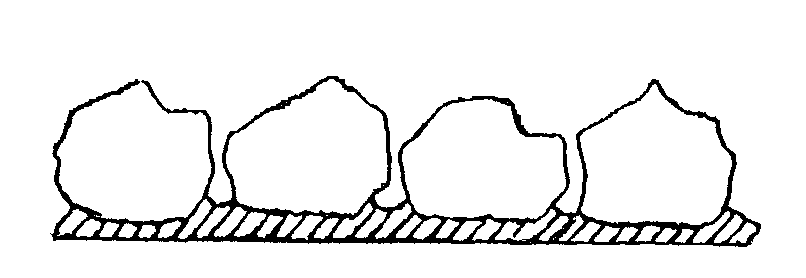 Pozostałe określenia.Pozostałe określenia podstawowe są zgodne z obowiązującymi, odpowiednimi polskimi normami i z definicjami podanymi w OST D-M-00.00.00 „Wymagania ogólne” pkt 1.3.Ogólne wymagania dotyczące robótOgólne wymagania dotyczące robót podano w OST D-M-00.00.00 „Wymagania ogólne” pkt 1.4.materiałyOgólne wymagania dotyczące materiałówOgólne wymagania dotyczące materiałów podano w OST D-M-00.00.00 „Wymagania ogólne” pkt 2.KruszywaWymagania dotyczące kruszywDo powierzchniowego utrwalania należy stosować grysy lub żwiry kruszone o wąskich frakcjach uziarnienia, spełniające wymagania wg tablicy 1 i 2, zgodne z normą PN-B-11112 [1] i wytycznymi CZDP [6] przy jednoczesnym uwzględnieniu uściśleń zawartych w niniejszych OST.Do podwójnego powierzchniowego utrwalenia należy stosować kruszywo łamane                  o frakcjach: od  do ; od  do ; od  do            i od  do .Dopuszcza się stosowanie wąskich frakcji grysów o wymiarach innych niż wyżej podane pod warunkiem, że zostaną zaakceptowane przez Inżyniera.Do wykonania powierzchniowego utrwalenia nie dopuszcza się kruszywa pochodzącego ze skał wapiennych.Tablica 1. Wymagania dla grysu i żwiru kruszonego w zależności od klasy kruszywa            i kategorii ruchu- dla żwirów kruszonych przyjęto takie same wymagania jak dla kruszywa łamanego (grysów).(  )  - wartości podane w nawiasach dotyczą wyłącznie kruszywa granitowego.Tablica 2. Wymagania dla grysu i żwiru kruszonego w zależności od gatunku kruszywa  kategorii ruchu- wymagania zostały zwiększone w stosunku do normy PN-B-11112 [1]** - dotyczy grysu produkowanego z kruszywa naturalnego.Składowanie kruszywWykonawca zapewni składowanie kruszyw na składowiskach zlokalizowanych jak najbliżej wykonywanego odcinka powierzchniowego utrwalenia. Podłoże składowiska powinno być równe, dobrze odwodnione, czyste, o twardej powierzchni zabezpieczającej przed zanieczyszczeniem kruszywa w czasie jego składowania                    i poboru. Każda frakcja kruszywa, jego klasa i gatunek będą składowane oddzielnie,                    w sposób umożliwiający ich mieszanie się zarówno w czasie składowania, jak również ładowania i transportu.LepiszczaWymagania dla lepiszczyNiniejsza OST uwzględnia jako lepiszcze do powierzchniowego utrwalenia, tylko drogowe kationowe emulsje asfaltowe szybkorozpadowe niemodyfikowane                             i modyfikowane rodzaju K1-65, K1-70, K1-65MP, K1-70MP, spełniające wymagania zawarte w tablicy 3 zgodnie z opracowaniem „Warunki techniczne. Drogowe kationowe emulsje asfaltowe Em- - IBDiM - 1994 [5].Tablica 3. Wymagania dla drogowych emulsji kationowych niemodyfikowanych [5]Kationowe emulsje asfaltowe rodzaju K1-70 zaleca się stosować do wykonywania powierzchniowego utrwalenia na drogach o ruchu średnim. Przy ruchu mniejszym od średniego dopuszcza się stosowanie emulsji K1-65. Powierzchniowe utrwalenie może być wykonywane również na drogach o ruchu ciężkim, lecz przy użyciu kationowej emulsji modyfikowanej, przy czym zalecane jest stosowanie emulsji wytwarzanej przy użyciu asfaltu wcześniej modyfikowanego.Wymagania dla drogowych emulsji kationowych modyfikowanych zawarte są                  w tablicy 4.Dopuszcza się również stosowanie asfaltów fluksowanych lub polimeroasfaltów.Inne lepiszcza niż drogowe emulsje asfaltowe szybkorozpadowe (modyfikowane                         i niemodyfikowane) mogą być stosowane pod warunkiem posiadania aprobaty technicznej wydanej przez uprawnioną jednostkę i muszą być zaakceptowane przez Inżyniera.Wykonawca do wykonania powierzchniowych utrwaleń zapewni lepiszcza od jednego dostawcy.Składowanie lepiszczyDo składowania lepiszczy Wykonawca użyje cystern, pojemników, zbiorników lub beczek.Cysterny, pojemniki, zbiorniki i beczki przeznaczone do składowania emulsji powinny być czyste i nie powinny zawierać resztek innych lepiszczy.Przy przechowywaniu asfaltowej emulsji Wykonawca jest zobowiązany przestrzegać następujące zasady :czas składowania emulsji nie powinien przekraczać 3 m-cy od daty jej wyprodukowania,temperatura przechowywania emulsji nie powinna być niższa niż +5oC,Tablica 4. Właściwości drogowych emulsji kationowych modyfikowanychPrzy powierzchniowych utrwaleniach wykonywanych w warunkach upału (temp. powietrza powyżej 30oC i nawierzchni powyżej 40oC) maksymalna wartość indeksu rozpadu może być podniesiona do 100 g/100 g.sprzętOgólne wymagania dotyczące sprzętuOgólne wymagania dotyczące sprzętu podano w OST D-M-00.00.00 „Wymagania ogólne” pkt 3.Rodzaje sprzętu do wykonania powierzchniowego utrwaleniaWykonawca przystępujący do wykonania powierzchniowego utrwalenia powinien wykazać się możliwością korzystania z następującego sprzętu :szczotek mechanicznych - do oczyszczania nawierzchni i usuwania niezwiązanych ziaren po wykonaniu powierzchniowego utrwalenia,skrapiarek lepiszcza - do rozłożenia lepiszcza na nawierzchni,rozsypywarek kruszywa - do rozłożenia kruszywa na nawierzchni,walców drogowych - do przywałowania rozłożonego kruszywaWymagania dla sprzętuSzczotki mechaniczneZaleca się stosowanie urządzeń dwuszczotkowych, w skład których wchodzi szczotka wykonana z twardych elementów czyszczących, służąca do zdrapywania i usuwania zanieczyszczeń, oraz szczotka miękka służąca do zamiatania i usuwania niezwiązanych ziaren kruszywa.Ze względu na duże pylenie powstające w procesie czyszczenia, szczotki powinny być wyposażone w urządzenie pochłaniające pyły oraz umożliwiające czyszczenie powierzchni na sucho i na mokro.Skrapiarka lepiszczaWykonawca robót jest zobowiązany do użycia tylko takiej skrapiarki, która zapewni rozłożenie na jezdni przewidzianej ilości lepiszcza równomiernie, zarówno w kierunku podłużnym jak i poprzecznym. Dla zapewnienia równomiernego rozłożenia przewidzianej ilości lepiszcza na nawierzchni, skrapiarka powinna być wyposażona               w urządzenia pomiarowo-kontrolne oraz mechanizmy regulacyjne, pozwalające na sprawdzenie i regulowanie parametrów takich jak :temperatury rozkładanego lepiszcza,ciśnienia lepiszcza w kolektorze,obrotów pompy dozującej lepiszcze,prędkości poruszania się skrapiarki (szczególnie dokładny pomiar i wskazanie                w zakresie zwykle od 3 do ),wysokości i długości kolektora do rozkładania lepiszcza,Dla zachowania niezmiennej temperatury rozkładanego lepiszcza, skrapiarka powinna posiadać zbiornik izolowany termicznie. Kolektor skrapiarki powinien być wyposażony w dysze szczelinowe oraz posiadać regulację wysokości swego położenia nad powierzchnią jezdni, dla zapewnienia równomiernego pokrycia nawierzchni lepiszczem z dwóch lub trzech dysz. Nie dopuszcza się stosowania skrapiarek, których kolektor jest wyposażony w dysze stożkowe. Zależności pomiędzy wydatkiem lepiszcza a nastawami regulowanych parametrów takich jak : ciśnienie, obroty pompy prędkość jazdy skrapiarki i temperatura lepiszcza powinny być  zawarte               w aktualnych wynikach cechowania skrapiarki.Skrapiarkę można uznać za przydatną do wykonywania powierzchniowego utrwalenia, jeżeli odchylenia rozkładanego lepiszcza od ilości założonych mieszczą się w przedziale  10% w kierunku podłużnym i poprzecznym.Rozsypywarka kruszywaDo wykonania powierzchniowego utrwalenia Wykonawca zapewni jeden z poniższych typów rozsypywarek kruszywa :doczepną do skrzyni samochodu z kruszywem,pchaną przez samochód z kruszywem,samojezdną,doczepną do skrapiarki,Ze względu na konieczność uzyskania dużej dokładności dozowania kruszywa preferuje się użycie rozsypywarek samojezdnych.Rozsypywarkę kruszywa można uznać za przydatną do wykonania powierzchniowego utrwalenia, jeżeli pomierzone odchylenia ilości dozowanego kruszywa nie różnią się od przewidzianej ilości więcej niż o 1 l/m2.Walce drogoweDo przywałowania kruszywa Wykonawca użyje walców ogumionych wyposażonych               w opony o gładkim bieżniku, ze stałym ciśnieniem do 0,6 MPa i obciążeniem 15 kN na koło oraz lekkich walców statycznych o stalowych pancerzach, pod warunkiem, że nie będą one powodowały miażdżenia ziaren kruszywa.transportOgólne wymagania dotyczące transportuOgólne wymagania dotyczące transportu podano w OST D-M-00.00.00 „Wymagania ogólne” pkt 4.Transport kruszywaKruszywo można przewozić dowolnymi środkami transportu, w warunkach zabezpieczających je przed zanieczyszczeniem, zmieszaniem z innymi materiałami (asortymentami) i nadmiernym zawilgoceniem.Transport lepiszczyCysterny samochodowe używane do przewozu emulsji powinny być podzielone przegrodami na komory o pojemności nie większej niż , a każda przegroda powinna mieć wykroje przy dnie, aby możliwy był przepływ emulsji między komorami.Wyjątkowo, za zgodą Inżyniera, dopuszcza się do transportu emulsji beczki lub inne pojemniki stalowe.wykonanie robótOgólne zasady wykonania robótOgólne zasady wykonania robót podano w OST D-M-00.00.00 „Wymagania ogólne” pkt 5.Założenia ogólnePowierzchniowe utrwalenie powierzchni jest zabiegiem utrzymaniowym, który pozwala na uszczelnienie istniejącej nawierzchni, zapewnia dobre właściwości przeciwpoślizgowe warstwy ścieralnej, natomiast nie wpływa na poprawę jej nośności             i równości.Nawierzchnia, na której ma być wykonane powierzchniowe utrwalenie, powinna być wyremontowana, posiadać właściwy profil podłużny i poprzeczny oraz powierzchnię charakteryzującą się dużą jednorodnością pod względem twardości i tekstury.Projektowanie powierzchniowego utrwaleniaOcena stanu powierzchni istniejącej nawierzchniDla ustalenia rzeczywistej ilości lepiszcza i wielkości frakcji kruszywa pojedynczego powierzchniowego utrwalenia, należy ocenić teksturę powierzchni istniejącej nawierzchni. Przy ustalaniu tekstury powierzchni utrwalanej można posłużyć się klasyfikacją zamieszczoną w tablicy 5.Tablica 5. Klasyfikacja stanu powierzchni utrwalanej nawierzchniPomiar głębokości tekstury piaskiem kalibrowanym został podany dla uściślenia tego parametru.Przy określaniu stanu powierzchni dopuszcza się stosowanie przez Wykonawcę innych metod oceny stanu nawierzchni zaaprobowanych przez Inżyniera.Ustalenie ilości grysówUstalenie rzeczywistej ilości grysów zaleca się dokonać zgodnie z opracowaniem „Powierzchniowe utrwalenie. Oznaczenie ilości rozkładanego lepiszcza i kruszywa” [4].Ustalone wg wymienionego opracowania ilości grysów dla pojedynczego powierzchniowego utrwalenia nawierzchni należy skorygować :przy wykonaniu pojedynczego powierzchniowego utrwalenia o 0%,Przy wykonaniu pojedynczego powierzchniowego utrwalenia z podwójnym rozłożeniem grysu :przy rozkładaniu grysu grubego	o -25%,przy rozkładaniu grysu drobnego	o -15%,Przy wykonaniu pojedynczego powierzchniowego utrwalenia typu „sandwich” :przy rozkładaniu grubego grysu	o od -10% do -25%,przy rozkładaniu drobnego grysu	o +10%,Ustalenie ilości lepiszczaPrzy ustalaniu ostatecznej ilości lepiszcza dla każdego wydzielonego odcinka lub pasa ruchu charakteryzującego się jednorodnymi parametrami należy korzystać                      z własnego doświadczenia oraz z programu projektowania powierzchniowych utrwaleń „Allogen” [8], który jest w posiadaniu dyrekcji okręgowych dróg publicznych.Można również korzystać z załącznika do niniejszej OST „Projektowanie powierzchniowego utrwalenia. Wytyczne i zalecenia” pkt 5 [7].Zapewnienie przyczepności aktywnej lepiszcza do kruszywaDo wykonania powierzchniowego utrwalenia Wykonawca może przystąpić tylko wówczas, gdy przyczepność aktywna kruszywa do wybranego rodzaju emulsji określona zgodnie z normą BN-70/8931-08 [3] będzie większa od 85%.Jeżeli przyczepność aktywna będzie mniejsza od 85%, to należy ją zwiększyć przez ogrzanie, wysuszenie lub odpylenie kruszywa bezpośrednio przed jego rozłożeniem na nawierzchni.Przy stosowaniu do powierzchniowego utrwalenia innych lepiszczy niż emulsja asfaltowa, przyczepność aktywną można zwiększyć przez zastosowanie otoczonego kruszywa na gorąco.Warunki przystąpienia do robótPowierzchniowe utrwalenie można wykonywać w okresie, gdy temperatura otoczenia nie jest niższa od +10oC przy stosowaniu asfaltowej emulsji kationowej i nie niższa niż +15oC przy stosowaniu innych lepiszczy.Temperatura utrwalanej nawierzchni powinna być nie niższa niż +5oC przy emulsji asfaltowej i +10oC przy innych lepiszczach bezwodnych.Nie dopuszcza się przystąpienia do robót podczas opadów atmosferycznych.Odcinek próbnyPrzed przystąpieniem do robót, w terminie uzgodnionym z Inżynierem, Wykonawca powinien wykonać odcinek próbny w celu :stwierdzenia, czy sprzęt przewidziany do wykonywania robót spełnia wymagania określone w pkt 3 niniejszej OST,sprawdzenia, czy dozowana ilość lepiszcza i kruszywa są zgodne z parametrami jakie zamierza się utrzymywać podczas robót,Do takiej próby Wykonawca powinien użyć materiałów oraz sprzętu takich, jakie będą stosowane do wykonania robót.Odcinek próbny powinien być zlokalizowany w miejscu wskazanym przez Inżyniera. Wykonawca może przystąpić do wykonywania powierzchniowego utrwalenia nawierzchni po zaakceptowaniu odcinka próbnego przez Inżyniera.Oczyszczenie istniejącej nawierzchniPrzed przystąpieniem do rozkładania lepiszcza, nawierzchnia powinna być dokładnie oczyszczona za pomocą sprzętu mechanicznego spełniającego wymagania wg pkt 3. W szczególnych przypadkach (bardzo duże zanieczyszczenie) oczyszczenie nawierzchni można wykonać przez spłukanie wodą (z odpowiednim wyprzedzeniem dla wyschnięcia nawierzchni - ważne przy stosowaniu lepiszczy na gorąco).Oznakowanie robótZe względu na specyfikę robót przy wykonywaniu powierzchniowego utrwalenia nawierzchni, Wykonawca w sposób szczególny jest zobowiązany do przestrzegania postanowień zawartych w OST D-M-00.00.00 „Wymagania ogólne” pkt 1.5.4, a dotyczących zasad zachowania bezpieczeństwa ruchu drogowego w czasie prowadzenia robót.Znaki powinny być odblaskowe, czyste i w razie potrzeby czyszczone, odnawiane lub wymieniane na nowe. Przy dużym natężeniu ruchu, w razie potrzeby, Wykonawca uzgodni i wprowadzi regulację, ruch wahadłowy za pomocą sygnalizatorów świateł lub za pomocą pracowników sygnalistów, odpowiednio przeszkolonych.Ruch drogowy odbywający się po wstępnie zagęszczonym powierzchniowym utrwaleniu sprzyja utwierdzeniu ziaren kruszywa pod warunkiem, że prędkość ruchu będzie ograniczona od 30 do .W okresie pierwszych 48 godzin, a przy mniej sprzyjających warunkach atmosferycznych, w okresie od 3 do 4 dób od chwili wykonania powierzchniowego utrwalenia, Wykonawca spowoduje ograniczenie prędkości ruchu od 30 do .Rozkładanie lepiszczaRozkładana emulsja asfaltowa powinna posiadać następującą temperaturę :emulsja K1-65	- od 40 do 50oC,emulsja K1-70	- od 60 do 65oC,emulsja K1-65MP- od 50 do 60oC,emulsja K1-70MP- od 65 do 75oC,Jeżeli powierzchniowe utrwalenie jest wykonane na połowie jezdni, to złącze środkowe przy drugiej warstwie powinno być przesunięte od 15 do , przy czym zalecane jest wykonanie powierzchniowego utrwalenia na całej szerokości jezdni               w tym samym dniu.Przy rozpoczynaniu skrapiania nawierzchni należy pamiętać, że właściwą jednorodność i ilość lepiszcza uzyskuje się dopiero po upływie krótkiej chwili od momentu otwarcia jego wypływu. Zaleca się, aby w tym krótkim czasie lepiszcze wypływało na arkusze papieru rozłożone na nawierzchni.Rozkładanie kruszywaKruszywo powinno być rozkładane równomierną warstwą w ilości ustalonej wg pkt 5.3.2, na świeżo rozłożonej warstwie lepiszcza, za pomocą rozsypywarki kruszywa spełniającej wymagania określone w pkt 3.3. Odległość pomiędzy skrapiarką rozkładającą lepiszcze, a poruszającą się za nią rozsypywarką kruszywa nie powinna być większa niż . Przy stosowaniu emulsji asfaltowej czas jaki upływa od chwili rozłożenia lepiszcza do chwili rozłożenia kruszywa powinien być możliwie jak najkrótszy (kilka sekund).WałowanieBezpośrednio po rozłożeniu kruszywa, ale nie później niż po 5 minutach należy przystąpić do jego wałowania. Do wałowania powierzchniowych utrwaleń najbardziej przydatne są walce ogumione (walce statyczne gładkie nie są zalecane, gdyż mogą powodować miażdżenie kruszywa).Dla uzyskania właściwego przywałowania można przyjąć co najmniej 5-krotne przejście walca ogumionego w tym samym miejscu przy stosunkowo dużej prędkości od 8 do  i przy ciśnieniu powietrza w oponach i obciążeniu na koło określonym w pkt 3 niniejszej OST.Przy wykonywaniu podwójnego powierzchniowego utrwalenia, pierwszą warstwę kruszywa wałuje się tylko wstępnie (jedno przejście walca).Oddanie nawierzchni do ruchuNa świeżo wykonanym odcinku powierzchniowego utrwalenia szybkość ruchu należy ograniczyć od 30 do . Długość okresu w którym nawierzchnia powinna być chroniona zależy od istniejących warunków. Może to być kilka godzin - jeżeli pogoda jest sucha i gorąca, albo jeden lub kilka dni w przypadku pogody wilgotnej lub chłodnej.Na ogół dobre związanie ziaren kruszywa uzyskuje się w czasie od 24 do 48 godzin. Świeżo wykonane powierzchniowe utrwalenie może być oddane do ruchu niekontrolowanego nie wcześniej, aż wszystkie niezwiązane ziarna zostaną usunięte  z nawierzchni szczotkami mechanicznymi lub specjalnymi urządzeniami do podciśnieniowego ich zbierania.kontrola jakości robótOgólne zasady kontroli jakości robótOgólne zasady kontroli jakości robót podano w OST D-M-00.00.00 „Wymagania ogólne” pkt 6.Badania przed przystąpieniem do robótPrzed przystąpieniem do robót Wykonawca powinien wykonać badania lepiszcza             i kruszywa i przedstawić wyniki tych badań Inżynierowi do akceptacji.Badania te powinny obejmować wszystkie właściwości lepiszczy i kruszywa określone w pkt 2 niniejszej OST. W zakresie badania sprzętu, Wykonawca winien przedstawić aktualne świadectwo cechowania skrapiarki.Badania w czasie robótCzęstotliwość oraz zakres badań i pomiarówCzęstotliwość oraz zakres badań i pomiarów w czasie wykonywania powierzchniowego utrwalenia podano w tablicy 6.Badania kruszywJeżeli Inżynier uzna to za konieczne, właściwości kruszywa należy badać dla każdej partii. Wyniki badań powinny być zgodne z wymaganiami podanymi w pkt 2.Badania emulsjiJeżeli Inżynier nie ustali inaczej, to dla każdej dostarczonej partii (środka transportu) emulsji asfaltowej należy badać :barwę,jednorodność,lepkość i indeks rozpadu,Tablica 6. Częstotliwość oraz zakres badań i pomiarów robót powierzchniowego utrwaleniaSprawdzanie stanu czystości nawierzchniW trakcie prowadzonych robót Wykonawca powinien sprawdzać stan powierzchni nawierzchni, na której ma być wykonane powierzchniowe utrwalenie, zgodnie z pkt 5.2 oraz jej oczyszczenie, zgodne z wymaganiami zawartymi w pkt 5.7.Sprawdzanie dozowania lepiszcza i kruszywaDozowanie ilości lepiszcza i kruszywa należy wykonywać jak badania testowe, według metod opisanych w opracowaniu GDDP [4].Sprawdzenie temperatury otoczenia i nawierzchniWykonawca zobowiązany jest do prowadzenia codziennych pomiarów temperatury otoczenia i nawierzchni co do zgodności z wymaganiami określonymi w pkt 5.5.Sprawdzanie temperatury lepiszczaWykonawca jest zobowiązany do prowadzenia stałych pomiarów temperatury lepiszcza, co do zgodności z wymaganiami określonymi w pkt 5.9.Badania dotyczące cech geometrycznych wykonanego powierzchniowego utrwaleniaSzerokość nawierzchniPo zakończeniu robót, tj. po okresie pielęgnacji, Wykonawca w obecności Inżyniera dokonuje pomiaru szerokości powierzchniowego utrwalenia z dokładnością do   . Szerokość nie powinna się różnić od projektowanej więcej niż o  Równość nawierzchniJeżeli po wykonaniu robót przygotowawczych przed powierzchniowym utrwaleniem, na istniejącej powierzchni dokonano pomiarów równości, to po wykonaniu powierzchniowego utrwalenia pomiary takie należy wykonać w tych samych miejscach i według tej samej metody. Wyniki pomiarów równości nie powinny być gorsze od wyników uzyskanych przed wykonaniem robót.Ocena wyglądu zewnętrznego powierzchniowego utrwaleniaPowierzchniowe utrwalenie powinno się charakteryzować jednorodnym wyglądem zewnętrznym. Powierzchnia jezdni powinna być równomiernie pokryta ziarnami kruszywa dobrze osadzonymi w lepiszczu, tworzącymi wyraźną grubą makrostrukturę. Dopuszcza się zloty kruszywa rzędu 5%.obmiar robótOgólne zasady obmiaru robótOgólne zasady obmiaru robót podano w OST D-M-00.00.00 „Wymagania ogólne” pkt 7.Jednostka obmiarowaJednostką obmiarową jest m2 (metr kwadratowy) wykonanego pojedynczego powierzchniowego utrwalenia.odbiór robótOgólne zasady odbioru robót podano w OST D-M-00.00.00 „Wymagania ogólne” pkt 8.Roboty uznaje się za wykonane zgodnie z dokumentacją projektową, SST                         i wymaganiami Inżyniera, jeżeli wszystkie pomiary i badania z zachowaniem tolerancji wg pkt 6 dały wyniki pozytywne.podstawa płatnościOgólne ustalenia dotyczące podstawy płatnościOgólne ustalenia dotyczące podstawy płatności podano w OST D-M-00.00.00 „Wymagania ogólne” pkt 9.Cena jednostki obmiarowejCena wykonania  (jednego metra kwadratowego) pojedynczego powierzchniowego utrwalenia nawierzchni obejmuje :prace pomiarowe i roboty przygotowawcze,oznakowanie robót,transport i składowanie kruszyw,transport i składowanie lepiszczy,dostawę i pracę sprzętu do robót,przygotowanie powierzchni nawierzchni do wykonania powierzchniowego utrwalenia (ocena, oczyszczenie),prace projektowe przy ustaleniu ilości materiałów,rozłożenie lepiszcza,pojedyncze (lub podwójne) rozłożenie kruszywa,wałowanie,przeprowadzenie pomiarów i badań laboratoryjnych wymaganych w specyfikacji technicznej,przepisy związaneNormyPN-B-11112: Kruszywa mineralne. Kruszywa łamane do nawierzchni drogowych,PN-C-04014: Przetwory naftowe. Oznaczanie lepkości względnej lepkościomierzem Englera,BN-70/8931-08: Oznaczenie aktywnej przyczepności lepiszczy bitumicznych do kruszyw,Inne dokumentyPowierzchniowe utrwalenie. Oznaczenie ilości rozkładanego lepiszcza i kruszywa. Opracowanie zalecane przez GDDP do stosowania pismem GDDP-5.3a-551/5/92  z dnia 1992-02-03,Warunki techniczne. Drogowe kationowe emulsje asfaltowe Em-94. IBDiM, Warszawa 1994,Wytyczne techniczne oceny jakości grysów i żwirów kruszonych produkowanych                  z naturalnie rozdrobnionego surowca skalnego przeznaczonych do nawierzchni drogowych. MK-CZDP 1984,Załącznik do OST - „Projektowanie powierzchniowego utrwalenia. Wytyczne                 i zalecenia”,Program projektowania powierzchniowych utrwaleń „Allogen”.NAPRAWA NAWIERZCHNI ASFALTOWEJ WG TECHNOLOGII PEŁNEJ „A”, TECHNOLOGII UPROSZCZONEJ „B” Część ogólnaZ uwagi na specyfikę miejsca prowadzenia robót Zamawiający wymaga od Wykonawcy :Należytego zabezpieczenia terenu robót  poprzez montaż odpowiedniego oznakowania;Prowadzenia robót budowlanych w sposób zabezpieczający interesy osób trzecich,Zamawiający nie zapewni Wykonawcy zaplecza budowy z uwagi na zmienne miejsca robót,Wykonawca przystąpi do realizacji robót na podstawie wystawianych przez Zamawiającego zleceń cząstkowych, które określają :	szczegółową lokalizację robót,zakres robót do wykonania wraz z określeniem rodzaju technologii,termin zakończenia robót,zalecaną porę wykonywania robót (dzień czy noc),uwagi dodatkowe dotyczące sposobu realizacji (określenie warunków ruchu podczas remontu i inne),Jeżeli w zleceniu nie określono inaczej Wykonawca ma obowiązek niezwłocznego przystąpienia do docelowej realizacji robót nie później niż na następny dzień od chwili jego otrzymania.Jeżeli podjęcie robót przez Wykonawcę nie następuje bezpośrednio po odebraniu zlecenia Wykonawca ma obowiązek niezwłocznego podjęcia działań w zakresie zabezpieczeń miejsc będących przedmiotem remontu a stanowiących zagrożenie dla ruchu.W trakcie wykonywania robót Wykonawca ustanowi osobę odpowiedzialną za  codzienne sprzątanie miejsc prowadzenia prac oraz za właściwe oznakowanie terenu budowy.Właściwości wyrobów budowlanychDo remontów nawierzchni należy stosować :nową masę mineralno-asfaltową drobno lub średnioziarnistą z zastosowaniem asfaltu D70, zawartość asfaltu od 5 do 6% zgodną z normą PN-74/S-96022,emulsję asfaltową kationową  65% niezmodyfikowaną przechowywaną max.               3 miesiące od daty produkcji w temp nie niższej niż 5° C w beczkach, cysternach i innych pojemnikach bez resztek innych lepiszczy,grysy o wąskich frakcjach uziarnienia przewidziane normą BN-84/6774-02,Na wszelkie zastosowane materiały będą wymagane świadectwa oraz atesty dopuszczające do stosowania w budownictwie wydane przez odpowiednie jednostki.Materiały odpadowe powstałe w wyniku robót budowlanych będących przedmiotem zamówienia powinny niezwłocznie być wywiezione z terenu budowy ze względu na brak miejsca do składowania.Wymagania sprzętoweZamawiający wymaga, aby Wykonawca użył do remontu nawierzchni następujących maszyn i narzędzi :Piła spalinowa do cięcia nawierzchni z mas bitumicznych,Walec samojezdny,Remonter,Skrapiarka bitumów sekcyjna,Mechaniczny rozsypywacz grysu,Płyty wibracyjne,Kilofy, oskardy, itp.Szczegółowy opis robótNa zakres zamówienia składają się następujące roboty:Naprawa nawierzchni asfaltowej w technologii pełnej obejmuje wykonanie robót wg schematu :wyznaczenie na jezdni miejsc uszkodzonych,zabezpieczenie terenu robót poprzez montaż oznakowania,pionowe obcięcie piłą mechaniczną krawędzi nawierzchni w obrębie miejsca uszkodzonego do kształtu geometrycznego o bokach prostych,dokładne wyczyszczenie remontowanego miejsca z kurzu, zanieczyszczeń, luźnych ziaren kruszywa oraz płatów masy bitumicznej, a w razie konieczności wykonywania prac w niesprzyjających warunkach atmosferycznych, dokładne wysuszenie remontowanej powierzchni palnikiem gazowym,wywiezienie wydobytego, zbędnego materiału,skropienie krawędzi i dna otworu emulsją asfaltową (65% roztw.),wypełnienie otworu masą mineralno-asfaltową ścisłą w jednej lub dwu warstwach w zależności od głębokości otworu, w ilości 25 kg/m2 na każdy centymetr głębokości otworu,zagęszczenie masy walcem, walcem wibracyjnym lub ubijakiem płytowym – do uzyskania współczynnika zagęszczenia 0,98,zalanie wykonanej łaty emulsją asfaltową łącznie z powierzchnią ok.  wokół łaty z zasypaniem grysem i uwałowaniem,uprzątnięcie rejonu robót z demontażem oznakowania,jednostka obmiaru 1 m2,Uwagi :Remonty nawierzchni masą bitumiczną na gorąco wykonywać w czasie ciepłej                i suchej pogody (temp. otoczenia powyżej ),Jakość i obmiar robót w trakcie realizacji zamówienia będą systematycznie kontrolowane przez Nadzór Inwestorski,Łata po zagęszczeniu powinna mieć szczelną oraz jednorodną strukturę, szorstką fakturę i nie może zniekształcać profilu podłużnego i poprzecznego drogi,W  przypadku gdy grubość warstwy układanej masy przekracza , masę należy rozkładać i zagęszczać w dwóch osobnych warstwach,Gdy powierzchnia łat  przekracza 5m2 dodatkowym warunkiem odbioru robót jest  zachowanie właściwych spadków podłużnych i poprzecznych oraz zachowanie równości wykonanej nawierzchni,Nie dopuszcza się przystąpienia do robót  podczas opadów atmosferycznych,Emulsja asfaltowa winna mieć temperaturę od 60-,Przyczepność aktywna kruszywa do emulsji powinna być większa od 85% wobec tego przed przystąpieniem do rozkładania kruszywa na nawierzchni należy zwiększyć przyczepność przez ogrzanie, wysuszenie lub odpylenie kruszywa bezpośrednio przed jego rozłożeniem,Złącza należy przesunąć od 15 do ,Nawierzchnie można oddać do niekontrolowanego ruchu gdy wszystkie luźne ziarna zostaną usunięte,Zamawiający wyklucza możliwość ręcznego rozsypywania grysów przy powierzchniowym, utrwaleniu nawierzchni asfaltowej,W razie jakichkolwiek wątpliwości odnośnie jakości wbudowanych materiałów – Zamawiający poprzez Inspektora Nadzoru może zażądać dodatkowych badań laboratoryjnych,Po zakończeniu każdego etapu robót Wykonawca wykona obmiar robót,Czynności odbioroweOdbiór robót, dokonany zostanie komisyjnie z udziałem przedstawicieli Wykonawcy           i Zamawiającego na pisemny wniosek Wykonawcy stwierdzający gotowość do odbioru.Czynności odbiorowe polegają na :ocenie zgodności wykonanych robót ze zleceniem,weryfikacji i zatwierdzeniu przedłożonego obmiaru robót,oceny jakości wykonanych robót oraz zgodności z obowiązującymi normami technicznymi,Po przeprowadzonych czynnościach odbiorowych sporządzony zostanie Protokół odbioru podpisany przez Inspektora Nadzoru zaaprobowany przez Zamawiającego.W dniu  odbioru Wykonawca przekaże Zamawiającemu: dokumentację powykonawczą; dziennik budowy; niezbędne świadectwa kontroli jakości, certyfikaty i deklaracje zgodności wymagane przepisami, protokoły odbiorów technicznych.Wynagrodzenie Wykonawcy rozliczane będzie na podstawie faktur VAT wystawianych przez Wykonawcę, zgodnych z zatwierdzonymi przez Zamawiającego protokołami odbioru za poszczególne etapy robót w rozbiciu na roboty wykonane na drogach leżących na terenie miasta oraz wykonane na drogach gminnych poza miastem, po dołączeniu oświadczeń podwykonawców, że otrzymali należne im wynagrodzenie.LpRodzaj robótjmilość1Ubytek gr. 5 cm masą bitumiczną na gorąco z przycięciem nawierzchni, uszczelnieniem masą zalewową m22602Ubytek gr. 5 cm masą bitumiczną na gorąco z przycięciem nawierzchni, z podbudową tłuczniową gr. 5 cm uszczelnieniem masą zalewowąm2803Uzupełnienie ubytków na drogach gminnych o nawierzchni bitumicznej remonterem ubytek gr. 3 ÷ 5 cm m2600LpRodzaj robótjmilość1Ubytek gr. 10 cm tłuczniem lub destruktem asfaltowym z utwardzeniem / stabilizacjąm26002Ubytek gr. 20 cm tłuczniem lub destruktem asfaltowym z utwardzeniem / stabilizacją m24003Oczyszczenie korytek ściekowych betonowych 60 x 50 x 15 z namułumb200Wyszczególnienie właściwościKategoria ruchuKategoria ruchuWyszczególnienie właściwościciężkiśredni, lekkośredni,lekkiWyszczególnienie właściwościklasa kruszywaklasa kruszywaWyszczególnienie właściwościIIIŚcieralność w bębnie kulowym po pełnej liczbie obrotów, ubytek masy nie większy niż, %(m/m):25(40)35(45)Ścieralność w bębnie kulowym po 1/5 pełnej liczby obrotów, ubytek masy w stosunku do ubytku masy po pełnej liczbie obrotów nie większy niż, %(m/m):2535Nasiąkliwość nie większa niż, %(m/m):1,5*2,0*Mrozoodporność wg metody zmodyfikowanej, ubytek masy nie większy niż, %(m/m):10,030,0Kategoria ruchuKategoria ruchuKategoria ruchuWyszczególnienie właściwościciężkiśrednilekkośrednii lekkiGatunek kruszywaGatunek kruszywaGatunek kruszywa112Zawartość ziaren mniejszych niż  odsianych na mokro, nie więcej niż, %(m/m):0,5*0,5*0,5*Zawartość frakcji podstawowej, nie mniej niż, %(m/m):85,085,085,0Zawartość nadziarna, nie więcej niż, %(m/m):8,08,08,0*Zawartość podziarna, nie więcej niż, %(m/m):10,010,010,0Zawartość zanieczyszczeń obcych, nie więcej niż, %(m/m):0,10,10,2Zawartość ziaren nieforemnych, nie więcej niż, %(m/m):15,0*20,0*25,0*Zawartość zanieczyszczeń organicznych barwa cieczy nie ciemniejsza niż wzorcowabarwa cieczy nie ciemniejsza niż wzorcowabarwa cieczy nie ciemniejsza niż wzorcowaZawartość przekruszonych ziaren żwirowych, nie więcej niż, %(m/m):-10,0**15,0**Badane właściwościRodzaj emulsjiRodzaj emulsjiK1-65K1-70Zawartość lepiszcza, %od 64 do 66od 69 do 71Lepkość wg Englera wg PN-C-04014 [2], oE, nie mniej niż:6-Lepkość BTA   (s), nie mniej niż:-7Jednorodność, %, # , nie więcej niż:0,100,10Jednorodność, %, # , nie więcej niż:0,250,25Trwałość, %,  po 4 tyg., nie więcej niż:0,40,4Sedymentacja, %, nie mniej niż:5,05,0Przyczepność do kruszywa, %, nie mniej niż:8585Indeks rozpadu, g/100 g, nie więcej niż:8080OznaczeniaKlasa emulsjiKlasa emulsjiBadane właściwościSzybkorozpadoweSzybkorozpadoweK1-65MPK1-70MPZawartość lepiszcza, %od 64 do 66od 69 do 71Lepkość wg Englera wg PN-C-04014 [2], oE, nie mniej niż:6-Lepkość BTA   (s), nie mniej niż:-7Jednorodność, %, # , nie więcej niż:0,200,20Trwałość, %, #  po 4 tyg., nie więcej niż:0,50,5Sedymentacja, %, nie mniej niż:5,05,0Przyczepność do kruszywa, %, nie mniej niż:8585Indeks rozpadu, g/100 g*, nie więcej niż:9090Lp.Wygląd i opis powierzchni nawierzchniGłębokość tekstury 1)  HS1Nawierzchnia uboga w lepiszcze, np. mieszanki mineralno-bitumiczne bardzo otwarte i mocno porowateHS  1,72Nawierzchnia uboga w lepiszcze, np. mieszanki mineralno-bitumiczne porowate1,2  HS  1,73Nawierzchnia wygładzona, np. mieszanki mineralno-bitumiczne o strukturze zamkniętej bez wysięków lepiszcza0,8  HS  1,24Nawierzchnia bogata w lepiszcze wykazująca tendencje do występowania wysięków lepiszcza lub zaprawy0,4  HS  0,85Nawierzchnia bogata w lepiszcze, z tendencją do pocenia lub z licznymi remontami cząstkowymiHS  0,4Lp.Wyszczególnienie badań i pomiarówCzęstotliwość badań.Minimalna liczba badań1Badanie właściwości kruszywadla każdej partii kruszywa2Badanie emulsjidla każdej dostawy3Sprawdzenie stanu czystości nawierzchniw sposób ciągły4Sprawdzenie dozowania lepiszczaprzed rozpoczęciem robót (odcinek próbny) i w przypadku wątpliwości5Sprawdzenie dozowania kruszywaprzed rozpoczęciem robót (odcinek próbny) i w przypadku wątpliwości6Sprawdzenie temperatury otoczenia                   i nawierzchnicodziennie przed rozpoczęciem robót7Sprawdzenie temperatury lepiszczaminimum 3 razy na zmianę roboczą8Pomiary szerokości powierzchniowegoutrwaleniaw 10 miejscach na 